(W82)    [PA]  –  Wörterliste: Anleitung zum Sprechen, „A“ und „Ä“  
"A" او "Ä" د کلمو لیست: د خبرو کولو لارښوونې، Sprechübungen zu „A“ und „Ä“ – „Umlaut A“.Höre dir die Wörter und Sätze an. Sprich sie oft nach.Schreibe die Wörter und Sätze mit der Hand ab.د "A" او "Ä"  لپاره د خبرو کولو تمرینونه.کلمې او جملې واورئ.دوی ډیری وختونه تکرار کړئ.کلمې او جملې د لاس په واسطه ولیکئ.der Apfel  –  die Äpfelder Garten  –  der Gärtnerdie Schale  –  etwas schälen die Waage  –  etwas wägendie Kanne  –  das Kännchener hat einen  argen Ärger die Naht  –  etwas nähen das Blatt  –  die Blätter die Katze  –  das Kätzchenwachsen  –  das Gewächsich wasche  die Wäscheder Nagel  –  die Nägelder Saal  –  die Säleder Affe  –  das Äffchender Ball  –  die Bälle 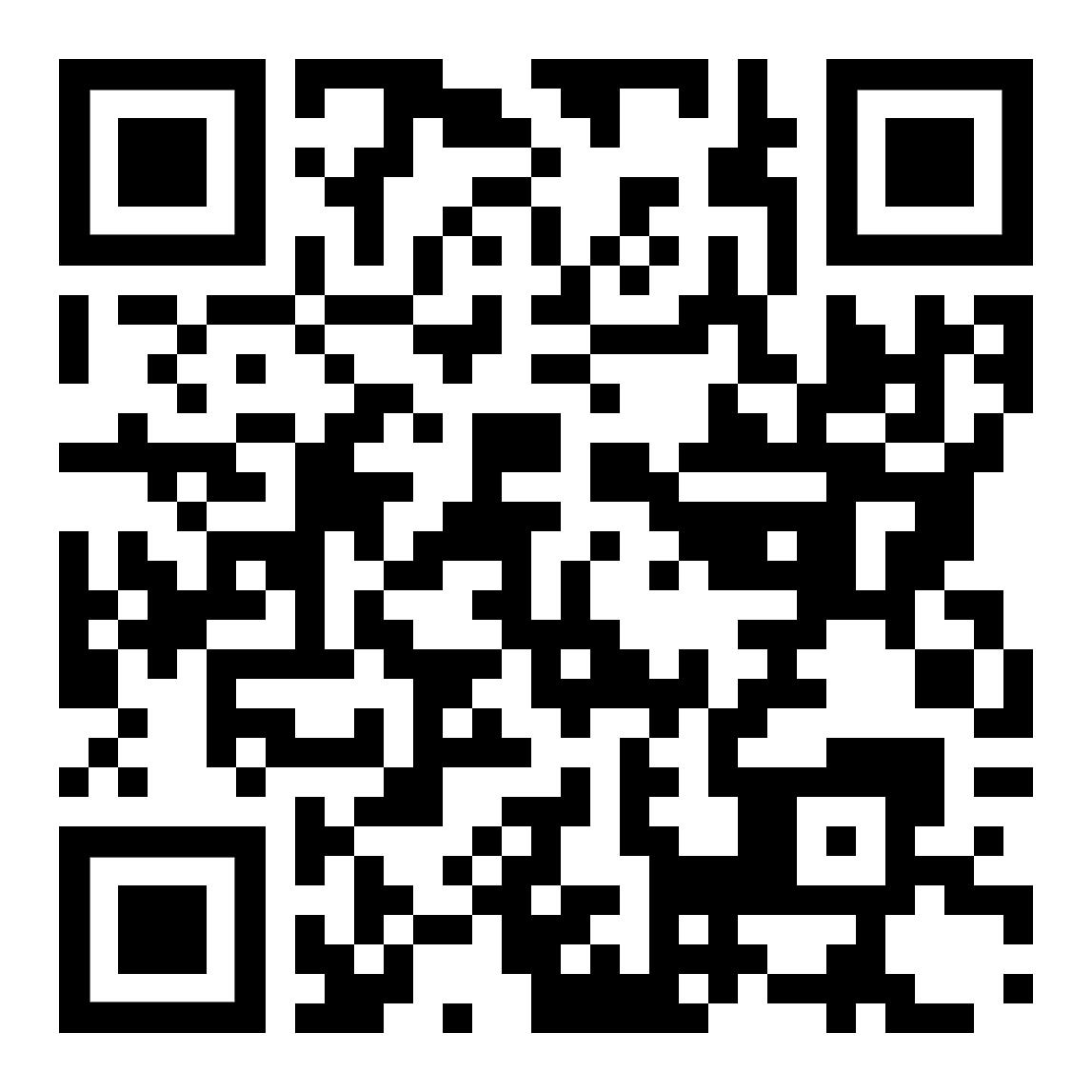 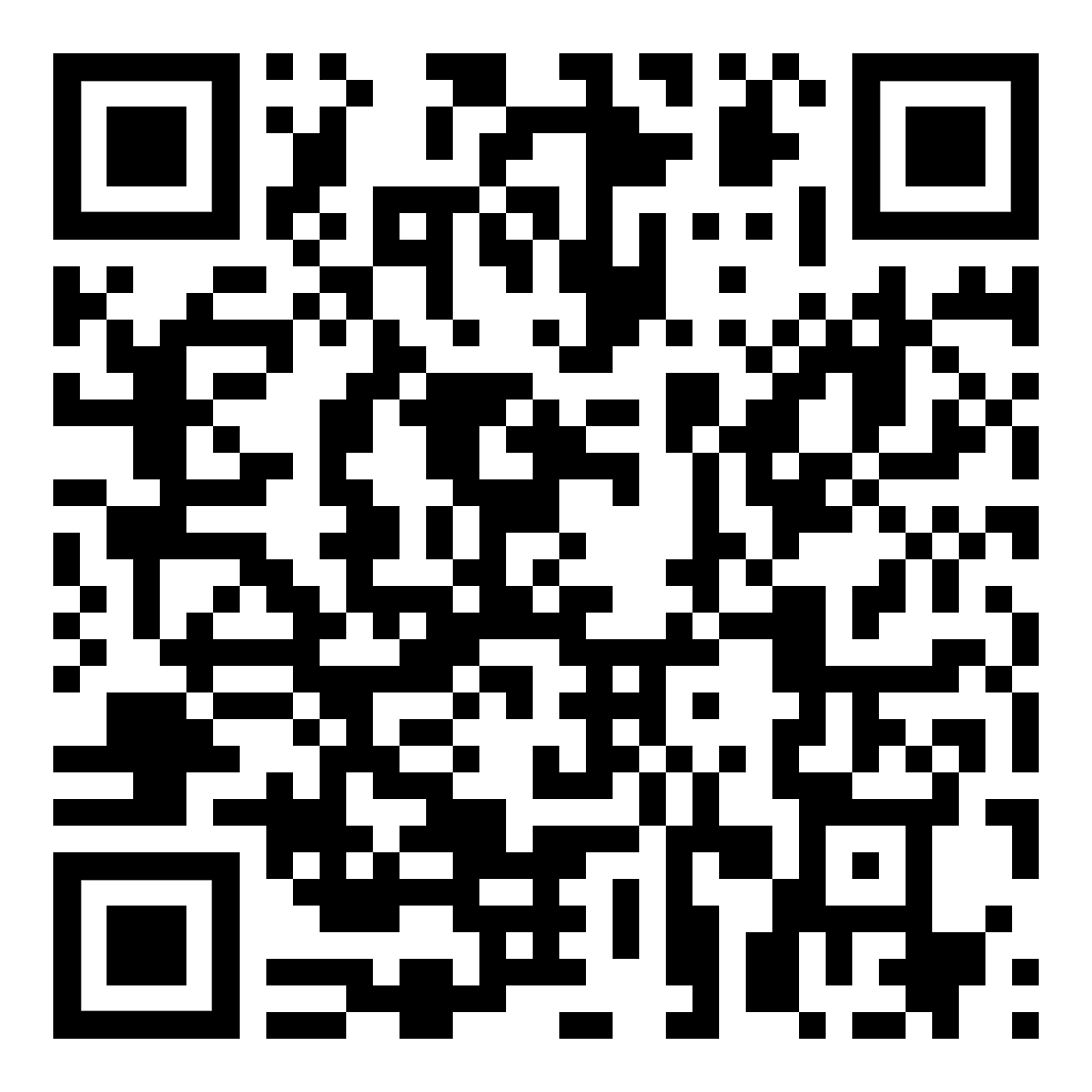 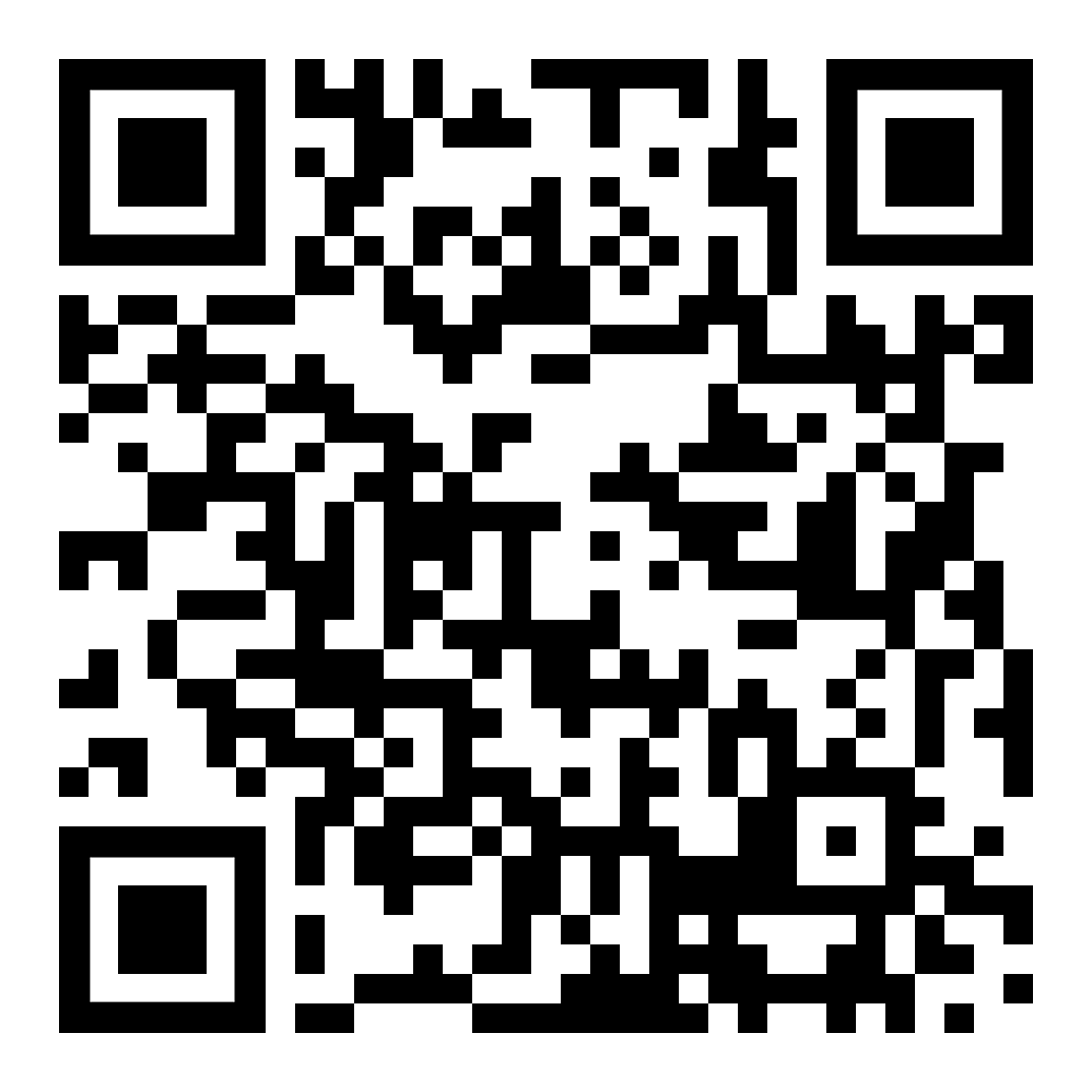 Höre dir den Text an (MP3)متن ته غوږ شئdiese Seite  دا پاڼهzur Seite Anleitungen zum Sprechenد خبرو کولو لارښوونې پاڼې ته لاړ شئ